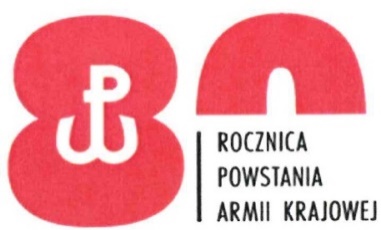  Rzeszów, dnia 15 lipca 2022r.  wg rozdzielnikaDotyczy: informacja o wyborze najkorzystniejszej oferty w zakresie części nr 1 w postępowaniu o udzielenie zamówienia publicznego prowadzonego 
w trybie przetargu nieograniczonego pn. „Usługa wynajmu i serwisu kontenerów sanitarnych, kabin sanitarnych, umywalek przenośnych - zamówienie z podziałem na 2 części”.	Zamawiający – 34 Wojskowy Oddział Gospodarczy w Rzeszowie, działając na podstawie art. 253 ust. 2 ustawy z dnia 11 września 2019 r. Prawo zamówień publicznych zwaną dalej ustawą Pzp informuje, że w wyniku przeprowadzonego postępowania o udzielenie zamówienia publicznego prowadzonego w trybie przetargu nieograniczonego pn. „Usługa wynajmu i serwisu kontenerów sanitarnych, kabin sanitarnych, umywalek przenośnych - zamówienie z podziałem na 2 części”, dokonano wyboru najkorzystniejszej oferty w zakresie części nr 1 pn. Wynajem i serwis kontenerów sanitarnych.W zakresie części nr 1 zamówienia pn.: Wynajem i serwis kontenerów sanitarnych.Do realizacji zamówienia wybrano:mToilet sp. z o.o.ul. Toruńska 31 03-226 Warszawaw cenie ofertowej: zamówienie podstawowe: 496 952,50 zł bruttozamówienie opcjonalne: 496 952,50 zł bruttozamówienie podstawowe i opcjonalne łącznie: 993 905,00 zł bruttoCzas reakcji na ustawienie kontenera: 2 doby.Uzasadnienie: Wykonawca spełnił warunki udziału w postępowaniu określone przez Zamawiającego, przedłożył ofertę niepodlegającą odrzuceniu, która uzyskała najwyższą ilość punktów w kryterium oceny ofert: cena 80%, Czas reakcji na ustawienie kontenera - 20%.W postępowaniu w zakresie części nr 1 złożono 3 oferty. Wykonawcy otrzymali następującą ilość punktów:Do zamieszczenia:https://platformazakupowa.pl/pn/34wog/proceedings.wyk. Katarzyna KOZAKtel.: 261-155-659dn., 15.07.2022r.Lp.Nazwa WykonawcyLiczba punktów uzyskanych 
w kryterium: cena [%]Liczba punktów uzyskanych 
w kryterium: czas reakcji na ustawienie kontenera [%]Liczba punktów [RAZEM]:1.mToilet sp. z o.o.ul. Toruńska 31 03-226 Warszawa80,0020,00100,002.TOI TOI Polska sp. z o.o.ul. Płochocińska 2903-044 Warszawa55,5720,0075,573.WC Serwis sp. z o.o. sp. k.ul. Szybowa 241-808 Zabrze53,7520,0073,75